VSTUPNÍ ČÁSTNázev komplexní úlohy/projektuReálie UK a USA, praktické využití obchodní angličtiny a anglické verze programu AutodeskKód úlohyCJ-u-4/AF93Využitelnost komplexní úlohyKategorie dosaženého vzděláníM (EQF úroveň 4)Vzdělávací oblastiCJ - Cizí jazykyVazba na vzdělávací modul(y)ŠkolaVyšší odborná škola a Stř.průmysl.škola, Gen. Krátkého, ŠumperkKlíčové kompetenceDatum vytvoření15. 12. 2019 21:49Délka/časová náročnost - Odborné vzděláváníDélka/časová náročnost - Všeobecné vzdělávání12Poznámka k délce úlohyRočník(y)3. ročníkŘešení úlohyindividuální, skupinovéDoporučený počet žáků1Charakteristika/anotaceKomplexní úloha je zaměřena na získání a prohloubení znalostí reálií UK a USA, prohloubení odborné slovní zásoby se zaměřením na využití v praxi a orientaci v základních situacích obchodního/kancelářského světa (s přihlédnutím na možnost pracovat v zahraničí).Řešením komplexní úlohy si žáci ověří, jak by získané vědomosti mohli uplatnit v praxi.Zjistí, jak se dovedou orientovat v nepřeberném množství informací v angličtině, které poskytuje internet.Žáci si oživí již dříve nabyté znalosti a zkušenosti a uplatní je při řešení nově zadaných úkolů.Prací s moderními technologiemi si zdokonalí své další schopnosti.JÁDRO ÚLOHYOčekávané výsledky učeníŽák:procvičí práci se slovníkem, s moderními technickými zařízenímizjistí kulturní rozdíly mezi Českou republikou a anglicky mluvícím světemseznámí se s běžnými situacemi obchodního světa / kancelářezlepší svou schopnost rozeznávat, která informace je podstatná a která nikolivpřipraví se na možnost v budoucnu pracovat s anglickou verzí konstrukčního programudokáže kvalitně utřídit a poté prezentovat získané informaceSpecifikace hlavních učebních činností žáků/aktivit projektu vč. doporučeného časového rozvrhuMetodická doporučení1. dílčí částučitel zadá úkol a naznačí možné zpracovánížáci řeší úlohu pomocí prostředkům moderních technologií (jednotlivě, ve dvojicích i ve skupinkách)žáci své zpracování prezentujíučitel vyhodnotí kvalitu odvedené práce2. dílčí částučitel zadá úkol a naznačí možné zpracovánížáci řeší úlohu pomocí prostředkům moderních technologií (jednotlivě, ve dvojicích i ve skupinkách)žáci své zpracování prezentujíučitel vyhodnotí kvalitu odvedené práce3. dílčí částučitel seznámí s běžnými kancelářskými situacemi a zadá úkolžáci řeší úlohu pomocí prostředkům moderních technologií (jednotlivě, ve dvojicích i ve skupinkách)učitel uvede příklad správného životopisu (dále CV)žáci jednotlivě zpracovávají své CVučitel vyhodnotí kvalitu odvedené práce4. dílčí částučitel motivuje žáky – vysvětlí význam znalosti anglické odborné terminologieučitel zadá úkolžáci řeší úlohu pomocí PC s programem Autocad (nejprve slovní zásobu, poté na základě učitelova diktátu v angličtině se pokouší konstruovat jednoduchý model)žáci formou ‚printscreen‘ odešlou svůj zpracovaný úkolučitel práce vyhodnotí a upozorní (anonymně) na časté chybyZpůsob realizaceTeoreticko-praktická oblast (proběhne výklad včetně příkladů, pak realizují zadané úkoly žáci)Odborná jazyková učebna, počítačová učebna, odborná učebna strojírenstvíPomůckyDataprojektor s plátnem, PC, mobilní telefony (vlastní), tablety (iPad), Apple TV, wifi, slovníky, software (MS Word, MS PowerPoint, Autocad)VÝSTUPNÍ ČÁSTPopis a kvantifikace všech plánovaných výstupů1. dílčí část: žáci v MS Word vytvoří seznam základních informací o životě v UK s přihlédnutím k využitelnosti při pobytu tamtéž a zároveň bude sloužit jako pomůcka k přípravě na ústní maturitní zkoušku. Žáci formou prezentace v PowerPoint seznámí třídu se splněním svého zadání.2. dílčí část: žáci v MS Word vytvoří seznam základních informací o životě v USA s přihlédnutím k využitelnosti při pobytu tamtéž a zároveň bude sloužit jako pomůcka k přípravě na ústní maturitní zkoušku. Žáci formou prezentace v MS PowerPoint seznámí třídu se splněním svého zadání.3. dílčí část: žáci si vytvoří svou vlastní brožurku obsahující základní fráze z obchodní angličtiny a sestaví své CV.4. dílčí část: žáci sestaví anglicko-český slovníček základních pojmů potřebných pro práci s konstrukčním programem Autocad.Kritéria hodnoceníVe všech dílčích částech učitel vyhodnotí úroveň splnění zadaných úkolů, př. vyplněných pracovních listů. Soustředí se na žákovské prezentace včetně jejich obsahu, provedení i předvedení, a to s důrazem na správnost anglického jazyka (lexikální i gramatickou). Při hodnocení konstrukčního diktátu (Autocad) bude sledovat porozumění anglickým pokynům.Doporučená literaturaPoznámkyČasová náročnost:1. dílčí část: 3 hodiny2. dílčí část: 3 hodiny3. dílčí část: 3 hodiny4. dílčí část: 3 hodinyObsahové upřesněníVV - Všeobecné vzděláváníMateriál vznikl v rámci projektu Modernizace odborného vzdělávání (MOV), který byl spolufinancován z Evropských strukturálních a investičních fondů a jehož realizaci zajišťoval Národní pedagogický institut České republiky. Autorem materiálu a všech jeho částí, není-li uvedeno jinak, je Jana Švábová. Creative Commons CC BY SA 4.0 – Uveďte původ – Zachovejte licenci 4.0 Mezinárodní.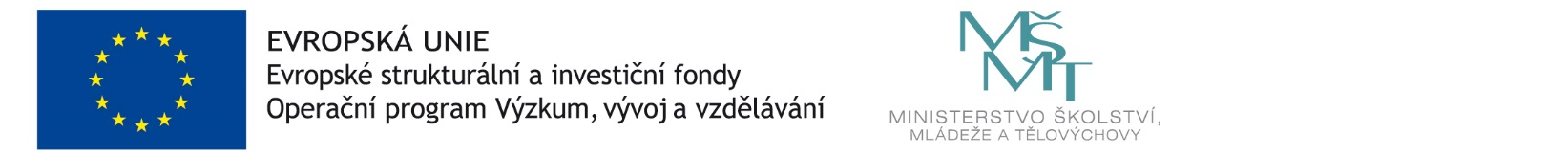 